The Woodlands at Phillips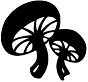 Spinach and Pom Pom Mushroom QuicheIngredients6 large eggs, beaten1 1/2 cups heavy creamSalt and pepper2 cups chopped fresh baby spinach, packed1-pound sautéed pompom mushroom (see demo for more details)1 1/2 cups shredded Swiss cheese1 (9-inch) refrigerated pie crust, fitted to a 9-inch glass pie plateDirectionsPreheat the oven to 375 degrees F.Combine the eggs, cream, salt, and pepper. Layer the spinach, sautéed pompom mushroom, and cheese in the bottom of the pie crust, then pour the egg mixture on top. Bake for 35 to 45 minutes until the egg mixture is set. Cut into 8 wedges.Savory Mushroom Crepe/Galette Ingredients ( 8-11” crepes)Basic Crepe/Galette batter½ Cup buckwheat flour ½ Cup white flour3 eggs1 ½ Cup milk1 tbs oil1 tsp saltDirectionsIn a blender, combine the milk, eggs, butter, sugar, vanilla, salt and flour. Mix until batter is smooth (about 15-20 seconds).Spray non-stick cooking spray onto a 8 inch frying pan. ...Cook for about 1-2 minutes per side, or until lightly brownedBechamel SauceIngredients6 tablespoons (3/4 stick) unsalted butter3 tablespoons plus 1 teaspoon unbleached all-purpose flour2 2/3 cups milk (do not use low-fat or nonfat)1/4 teaspoon ground nutmegDirectionsMelt butter in large saucepan over medium heat. Add flour and stir 3 minutes (do not brown). Gradually whisk in milk. Simmer until sauce thickens, stirring occasionally, about 5 minutes. Stir in nutmeg. Season with salt and pepper. Cool to lukewarm, about 30 minutesMushroom FillingIngredients1 lbs. Pom Pom mushroom diced1 tablespoon olive oil1 garlic clove, minced1 tablespoon finely chopped fresh Italian parsley1/4 cup dry white wineDirectionsHeat oil in heavy large skillet over medium heat. Add diced pompom mushroom, garlic and sauté 1 minute. Add parsley and sauté 1 minute. Add wine and boil until liquid evaporates, about 2 minutes. Reduce heat to medium-low. Cover and cook until tender, stirring occasionally, about 10 minutes. Uncover and simmer until liquid evaporates, about 3 minutes. Season with salt and pepper.